Муниципальное казённое дошкольное образовательное учреждениеКрасноярский край, Богучанский район, с.ЧуноярБанщикова Марина Станиславна, воспитательОрганизованная структура игрового занятия для детей старшей группы.тема: «Что мы знаем о воде»2015г.Педагогическая цель: расширить представление о воде, как можно определить состояние воды, рассмотреть круговорот воды в природе.Планируемые результаты: знает, для чего нужна вода, умеет определять состояние воды, умеет проводить эксперименты.Интеграция образовательных областей: « Познание», «Чтение художественной литературы», «Коммуникация», «Социализация».Виды деятельности: игровая, двигательная,познавательно – исследовательская, продуктивная, коммуникативная.Средства реализации: На каждого ребёнка:  пластиковые стаканчики, ложки. «Формочки» с солью и сахаром, «розетки» разной формы, яйца, баночки пластиковые. Картинка «Круговорот воды в природе»                  Организационная структура игрового занятия.1 этап: Мотивационно побудительныйДети сидят полукругом на ковре перед монитором. Воспитатель:  К нам на занятие пришли гости. Посмотрите на них,поздоровайтесь и больше не отвлекайтесь. Сосредоточьтесь, сегодня нас ждет увлекательное занятие. 2 этап: Организационно – поисковыйОтгадайте загадку.	Очень добродушная,	Я мягкая, послушная, 	Но когда я захочу, 	Даже камень источу (вода)                          ( показывает первый слайд)Воспитатель:  Правильно.  Вы знаете, ребята вода не умеет говорить, но мы её можем услышать. Закройте  глаза и послушайте музыку воды.                    (Звучит музыка дождя, ручейка, моря)Ребята скажите, какая самая сильная музыка воды? (Шум моря)А  тихая?  (Шум дождя)Подумайте, как бы вы охарактеризовали музыку ручейка (Мелодичная)Воспитатель: Я с вами согласна, молодцы.Воспитатель: давайте немного поиграем, превратимся в капельки воды, (надеть шапочки с изображением капелек). Подвижная игра «Дождик и солнышко».На полу два обруча,  звучит музыка  «Дождик», дети бегают и резвятся, весёлая музыка  «Солнышко» - собираются в «лужицы».Воспитатель: Ой, ребята пока мы с вами играли, мы не заметили, что к нам кто то пришёл.Ты кто?Капелька: Я капелька.В: Где встречается капелька воды?Д: В капельке дождя, ручейке, реке, океане…               (Показ презентации)Воспитатель: Капелька, а почему ты такая грустная?Капелька: Помогите мне. Было у меня три сестрички капельки. Жили мы дружно и никогда не ссорились. Однажды Солнышко грело так сильно, что одна из нас превратилась в пар. А потом нагрянул страшный мороз. Вторая в эту минуту расчёсывала косу, да так и застыла, превратилась в красивую снежинку. А третья успела спрятаться и осталась капелькой.Снежинка очень заважничала. Стала собой любоваться и не захотела признать в капельке и «паринке» родных сестёр. Ребята помогите! Докажите, что мы снежинка, капелька и «паринка» – родные сестры.Воспитатель: Хотите помочь? О чём вас просит капелька?Дети: Доказать, что снежинка, капелька и «паринка» - родные сёстры.Воспитатель: Чтобы доказать, что снежинка, «паринка» и капелька родные сестры нам нужно,отправится в лабораторию. ( На мониторе слайд заставка «Лаборатория»)– Чтобы попасть в научную лабораторию нам необходимо превратиться в ученых-академиков.  (ребята одевают мантию и шапочки)В: Ребята  давайте вспомним правила поведения в лаборатории:Д: Не шуметь – этим мы мешаем другим. Слушать воспитателя. Аккуратно обращаться с посудой.Внимательно следить за результатом опыта. Закончив наблюдение, сделать вывод.В: Помните, что стекло может биться и им легко порезаться.В: Молодцы! Все правила вы помните. Тогда я прошу вас сначала подготовиться, так как вы должны быть зоркими, внимательными. Давайте сделаем с вами массаж волшебных точек наших ушей, чтобы они хорошо слышали. ( Проводится массаж ушных раковин) Подходи ко мне, дружок, становись скорей в кружок.Ушки ты свои найди и скорее покажи.Ловко с ними мы играем, вот так хлопаем ушами,А сейчас потянем вниз, ушко, ты не отвались!А потом, а потом покрутили козелкомУшко, кажется, замёрзло, отогреть его так можно.Раз-два, раз-два, вот и кончилась игра!Ушки наши готовы. Теперь подготовим наши глаза, чтобы они хорошо видели. (Проводится офтальмологическая зарядка. Движения глаз дети сопровождают словами)Мы пришли в волшебный лес.Сколько здесь вокруг чудес!Справа – берёзка в шубке стоит,Слева – ель на нас глядит.Снежинки в небе кружатся,На землю красиво ложатся.Снежинки порхают, кружатся,На ладошки к ребятам садятся.                                         (Дети садятся за столы)  Опыт первый (Слайд вода не имеет формы)Воспитатель: Ребята я предлагаю вам сделать исследование свойств воды. А есть ли у воды форма?Дети: Воспитатель:  Как доказать что вода не имеет форму?Дети: перелить воду в посуду другой формы. (Переливают)Воспитатель: Если перелить воду в посуду другой формы, вода принимает форму этой посуды.Вывод: Вода не имеет формы»Опыт №2: (Слайд вода прозрачная) «Вода прозрачная» Воспитатель: Какого цвета вода? Дети: У воды нет цвета.Воспитатель: На столе у вас лежат полоски  бумаги, с их помощью определим цвет воды. Приложите и сравните цвет воды и цвет каждой полоски. (Дети выполняют)Воспитатель: Можно ли сказать, что вода совпадает с одним из их цветов?Дети: Нет. Вывод: вода прозрачная.Опыт №4: (Слайд) « У воды нет вкуса»Воспитатель: Знаете ли, вкус  соли, сахара, лимона?Дети: Да, мы знаем вкус соли, сахара, лимона.Воспитатель: Вам хорошо знаком вкус яблок, картошки, помидора, хлеба, торта. Попробуйте воду в стакане на вкус. (Дети пробуют)Воспитатель: Можно ли назвать воду соленой, горькой, сладкой, кислой?Дети: Нет, вода безвкуснаяВывод: Вода не имеет вкус.Опыт №5(Слайд)«У воды нет запаха»Воспитатель: Когда мама печет пирожки, булочки, аппетитный запах вы почувствуете за дверями квартиры. Тонкий аромат издаю духи. А понюхайте воду, чем она пахнет.(Дети нюхают воду)Дети: у воды нет запаха.Вывод:  вода не имеет запаха.Опыт №6: «Лед – твердая вода»Воспитатель: Возьмите кусочки льда. (Дети берут) Подержим лед в руке. Что происходит? Дети: Лёд тает и превращается в воду.Воспитатель: Возьмите комочки снега и опустите в воду. (Дети выполняют) Что произошло?Дети: Снег тает и превращается в воду.Вывод: лед и снег – твердая вода.Опыт №7: «Пар  - это тоже вода»Воспитатель: На наше занятие я принесла термос с кипятком. (Воспитатель открывает термос)Воспитатель: Что это поднимается над термосом?Дети: Это поднимается пар.Воспитатель: Правильно это пар. Только не пойму, откуда он взялся? Я в термос наливала только воду. А вы не знаете?Дети: При нагревании вода превращается в пар.Воспитатель: Вы правы, если сильно нагреть воду, то она превращается в пар. Сейчас мы это проверим. Я осторожно подержу зеркало над паром (показывает детям).Воспитатель: На стекле появилась вода. Вывод: пар это тоже вода.Воспитатель: Можем ли мы сказать, что снежинка, капелька и «паринка» родные сёстры? Дети: Снежинка, капелька и «паринка» – это вода, значит они родные сестры. Воспитатель: Вода в окружающей среде бывает разной. Это может быть и река, и сосулька, и снег, и пар, и туман, и дождь. Получается что вода – волшебница, она умеет превращаться.Она прозрачна, не имеет формы, вкуса и запаха. ( Показ мнемотаблицы). Хоровое и индивидуальное проговаривание.Мнемотаблица по формированию знаний о свойстве воды  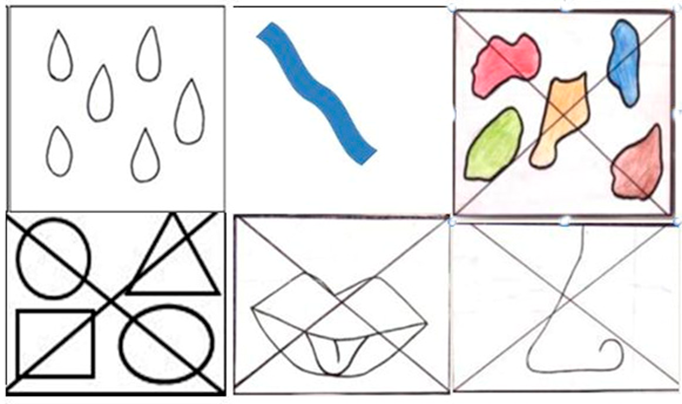 Образец рассказа: Вода - жидкая, бесцветная, не имеет формы, вкуса и запаха.ΙV Физминутка           Вы ребята поднимайтесь И в снежинок превращайтесьЗакружились, завертелисьБелые снежинки                                                                   Вверх  взлетели белой стаей                                              Легкие пушинки.                                                                  Чуть затихла злая вьюга                                                      Улеглись повсюду.                                                               Заблестели, словно жемчуг,-                                            Все дивятся чуду                                                                  Заискрились, засверкали                                                    Белые подружки.Заспешили на прогулкуДети и старушки                                                                    Покружитесь и в ребяток превращайтесь.Чтение сказкиВоспитатель: Я вам сейчас прочитаю удивительную сказку «Зайчик и капелька», послушайте.«Жил - был  Зайчик-попрыгайчик в огромном лесу. И путешествовал он по своему лесу, все полянки изучил, на каждую опушку запрыгнул, каждое деревце рассмотрел. Только скучно было Зайчику –попрыгайчику путешествовать одному. Сел на камень и пригорюнился.- Чего пригорюнился, Зайчик-попрыгайчик? – раздался веселый голос. Зайчик осмотрелся по сторонам – откуда голос? – никого. И опять загрустил.- Эй, Зайчик-порыгайчик, не печалься – опять раздался голос, похожий на журчанье ручейка. Посмотрел  по сторонам Попрыгайчик и опять никого не увидел.- Да ты под лапы глянь! Это же я – Капелька! – задорно прожурчал голос.   Смотрит Зайчик-попрыгайчик, а из- под камня, на котором он сидел, ручеек бежит, и прямо из этого ручейка на него кто-то смотрит и улыбается.  - Здравствуй, Зайчик! Что пригорюнился? – спросила Капелька.- Здравствуй, Капелька! Да вот путешествую я по лесу совсем один,и поделиться не с кем своей радостью, вот и заскучал я.- А давай путешествовать вместе! – предложила Капелька.- Давай, - согласился Зайчик-порыгайчик.И отправились они по лесу вместе. С каждым цветочком поздоровались, каждому зверю лесному улыбнулись.   В полдень, когда солнце стояло высоко в небе, решили остановиться и передохнуть. Зайчик-попрыгайчик в тени широкой ели и задремал.    Проснулся зайчик, зевнул, потянулся. Солнышко уже перестало припекать. Хорошо Зайчишке. Оглянулся по сторонам, а капельки и след простыл.-  Капелька! Капелька! – стал звать зайчик, но никто не отозвался.Пригорюнился зайчик и сел под елью.- Зайчишка! – раздался звонкий голос сверху.Посмотрел Попрыгайчик на небо и увидел Капельку уже там. А Капелька улыбнулась.- Ты как туда забралась? – спросил Зайка- Когда ты спал, солнышко припекало, и я испарилась. Поднялась на небо и стала облачком. Ну что пойдем путешествовать дальше.- Конечно,- обрадовался зайчик.И стали они путешествовать дальше по лесу. Каждый листочек рассмотрели, под каждый кустик заглянули. И не заметили, как наступил вечер. Зайчишка потянулся, зевнул и решил пожелать спокойной ночи, глянул на небо, а её там нет. - Эй, зайчишка! Кого потерял? – раздался веселый голос.- Друга своего, Капельку, - ответил заяц.- Да вот же я! Взгляни  на листочки, на травку.Присмотрелся зайчик и действительно увидел Капельку. На каждом листочке лежала маленькая капелька росы.- Как же так? – удивился зайчик.- А мы пока путешествовали, я стала тяжелой и к вечеру не смогла уже бежать облачком, вот и выпала в виде росы. А могла бы пролиться дождичком. Вот так-то.- Теперь понятно! Ну, спокойной ночи, Капелька.- Спокойной ночи, Зайчик-попрыгайчик!»VΙ Беседа.Воспитатель: Как называется сказка?Дети: «Зайчик и капелька».Воспитатель: Что случилось с капелькой днем?Дети: Она испарилась и стала облачком?Воспитатель: Где зайчик увидел капельку вечером?Дети: На листочках.Воспитатель: (показ макета «Круговорот воды в природе» на фланелеграфе).Капелька воды постоянно путешествуют: с дождем выпадают на землю, бегают в ручейках, поят растения, а затем под лучами солнца снова возвращаются домой – к тучкам, из которых когда-то на землю  упали в виде дождя, снега. Давайте мы с вами превратимся в капелекии тучку я буду, мама тучка, а вы будете мои дети капельки.Подвижная игра «Мы — капельки»Дети получают бумажные короны с рисунками капельки. Воспитатель надевает такую же бумажную корону с рисунком тучи. Она — тучка-мама, а дети — ее детки-капельки. Ребята окружают маму-тучу, прыгают вокруг нее, водят хоровод. Затем она отпускает их погулять на землю, дает наставления вести себя хорошо, полить растения, умыть землю и вернуться обратно. Дети разбегаются в стороны, потом собираются вместе, становятся друг за другом, образуя ручейки (ручейков должно быть несколько). Затем по команде воспитателя ручейки соединяются вместе (двойные ряды), образуя реку. Река впадает в океан — дети делают широкий круг. Мама-тучка напоминает им, что они — капельки, и зовет их домой. Дети кружатся, по одному возвращаются к туче. Круг замкнулся. Для этой игры хорошо бы подобрать музыкальное сопровождение.3 этап:   Рефлексивно - корригирующий: Воспитатель: Ребята, вода - одно из самых удивительных веществ на планете. Какие новые свойства воды вы узнали на сегодняшнем занятии. Дети: Вода это жидкость; не имеет собственной формы, цвета, запаха и вкуса. Вода может нагреваться, быть горячей.Воспитатель: А, что еще вы узнали о воде?Дети: Вода может превращаться в пар, лед и снег.Воспитатель:  Вот такВ природе путешествует водаОна не исчезает никогда:То в снег превратиться, то в ледРастает – и снова в походПо горным вершинам,Широким долинам	Вдруг в небо взовьётсяДождем обернетсяВокруг оглянитесьВ природу вглядитесьВас окружает везде и всегдаЭта волшебница – наша вода.Информационные источники:С.Н.Николаева Юный эколог Москва «МОЗАИКА – СИНТЕЗ» 2010г, «Система работы в старшей подготовительной группе»Т.Н.Ломбина, В.Г.Лукша издательство «Феникс» 2006г, «Рюкзачок с загадками».